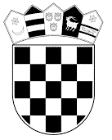 REPUBLIKA HRVATSKAMINISTARSTVO UNUTARNJIH POSLOVAZagreb, Ulica grada Vukovara 33PRIJAVA NA JAVNI NATJEČAJ ZA ODABIR KANDIDATA ZA PRIČUVNOG POLICIJSKOG SLUŽBENIKA*navedene podatke obavezno treba popuniti, jer se u protivnom prijava neće smatrati urednomPotpis kandidataIME I PREZIME*Redni broj i naziv ustrojstvene jedinice za koju se podnosi prijava *Datum i mjesto rođenja*Adresa prebivališta* Broj telefona*Broj mobitela*e-adresa